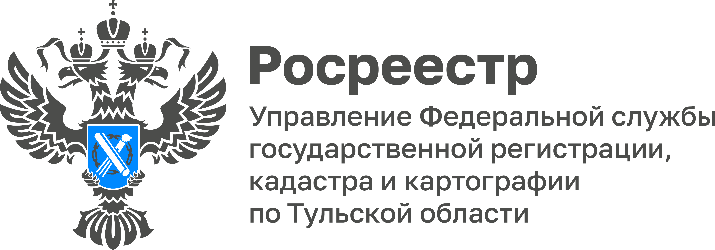 В Туле прошел теоретический экзамен по единой программе подготовки арбитражных управляющих16 июня 2023 года, под председательством руководителя Управления Росреестра по Тульской области О.А. Морозовой, проведен теоретический экзамен по единой программе подготовки арбитражных управляющих, для лиц, прошедших обучение в Тульском институте (филиале) федерального государственного бюджетного образовательного учреждения высшего образования «Всероссийский государственный университет юстиции».13 экзаменуемых, допущенных к сдаче экзамена, по результатам успешного завершения обучения по единой программе подготовки арбитражных управляющих и присутствующих на экзамене, успешно прошли испытание (успешно сдавшим теоретический экзамен считается лицо, ответы которого минимум на 80 процентов вопросов экзаменационного билета комиссия оценила как правильные).Участникам экзамена, успешно сдавшим теоретический экзамен будут выданы свидетельства, установленного Росреестром образца. 